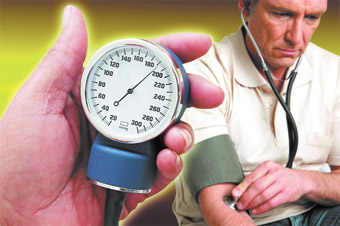 Возьмем гипертонию под контроль!		Под гипертонией понимают повышенное артериальное давление (АД).	Артериальное давление это сила, с которой кровь изнутри давит на артериальные сосуды.	Безопасным считается уровень давления в любом возрасте менее 140/90 мм рт.ст.	Но если у Вас есть сахарный диабет или хроническое заболевание почек, ваш уровень давления менее 130/80 мм рт.ст. будет самым безопасным.	Причины повышения артериального давления.Избыточное употребление соли, злоупотребление алкоголем, ожирение, малоподвижный образ жизни, стресс, курение, наследственность, возраст - вот далеко не все причины.Так же на повышение АД влияет пол. У мужчин артериальная гипертония развивается чаще в 35-50 лет, а у женщин - после наступления менопаузы.Не отчаивайтесь! Добиться контроля над давлением можно и без таблеток!Начните с главного - диета. Знайте, что каждый  лишний килограмм веса повышает АД на 2 мм. рт.ст.Ограничьте употребление мучного, сладкого, жирного.Возьмите в привычку недосаливать пищу, употребляйте больше рыбы, морепродуктов, овощейи фруктов!Запомните - алкоголь и гипертония - верные друзья! Ограничьте потребление алкоголя, а ещелучше - откажитесь от него совсем!Бросьте курить. Даже одна сигарета может привести к гипертоническому кризу!Организуйте для себя рациональный режим труда и отдыха. Не работайте на дачных участкахв жару, особенно с наклоном головы вниз.Начните заниматься утренней гимнастикой, возьмите в привычку ходить пешком порядка 40минут в день, откажитесь по возможности от лифта. Займитесь плаваньем. Физическая активность не только нормализует АД, но и принесет Вам	радость.	Помните - при гипертонии нельзя заниматься самолечением!Назначенное медикаментозное лечение проводится пожизненно!	Такие нехитрые советы помогут сохранить Вам здоровье!	Врач терапевт ГУЗ «Липецкая РБ» Л.В.Козявина.